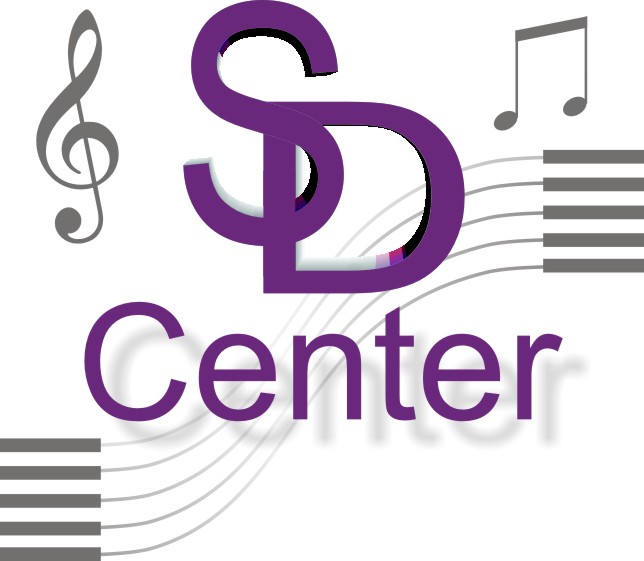 ДОГОВОРна оказание услугг. Комсомольск-на-Амуре                                                                    «_____»___________2022 г.        ИП Галкина Яна Александровна, действующая  на основании Свидетельства серии 27 № 002111751, в лице директора Студии музыкального развития Галкиной Яны Александровны, именуемый в дальнейшем Исполнитель, с одной стороны и родитель (законный представитель),______________________________________________________________________ именуемый в дальнейшем Потребитель с другой стороны, заключили настоящий договор о нижеследующем:Предмет договора и обязательства сторонИсполнитель обязуется:Проводить организацию музыкальных развивающих занятий ________________________________________________________________(Ф.И.О.ребенка)______________года рождения, проживающий по адресу ____________________________________ в соответствии с расписанием занятий; Потребитель обязуется:Ежемесячно производить оплату в срок с 5 по 15 число каждого месяца после информирования по стоимости занятий педагогом или администратором в размере____________________руб.Обеспечить регулярное посещение ребенком музыкальных развивающих занятий;Дополнительные условия2.1    Педагог имеет право не проводить занятия ученика, у которого не осуществлена оплата в срок с 5 по 15 число месяца. 2.1. В случае неявки ребенка по причине болезни, отпуска с предоставлением удостоверяющего документа (оригинала или копии справки о болезни), отъезда, с предоставление билетов (копии билетов) производится перерасчет оплаты за пропущенные  занятия, если оплата была произведена в срок до 15 числа данного месяц. При отсутствии на занятиях ребенка  по иным причинам перерасчет и возврат денежных средств не производится.2.2.  Пошив костюмов, покупка материалов  и приобретение аксессуаров для выступлений производятся за счет родителей.2.3. Выступления и репетиции в рабочие дни студии оплачиваются как занятия. Условия изменения договора3.1. Содержание договора может быть изменено по инициативе любой из сторон при согласовании другой стороны.3.2. Условия договора могут быть изменены в связи с принятием нормативно-правовых актов органов государственной власти и местного самоуправления.3.3. Все изменения текста договора фиксируются соответствующими дополнительными соглашениями, являющимися неотъемлемой частью Договора и регистрируются в установленном порядке.Расторжение договора4.1. Настоящий договор вступает в законную силу с момента подписания и действует до 30 июня 2023 года. После этого, договор автоматически пролонгируется на один месяц, и далее ежемесячно, если ни один из сторон не предъявила письменное уведомление об окончании срока действия договора за 5 календарных дней до окончания его срока действия.4.2. Настоящий договор, может быть, расторгнут в следующих случаях: 4.1.1 по закону;4.1.2 по соглашению сторон;4.1.3 в одностороннем порядке в следующих случаях: по желанию родителей и ребенка;при невозможности продолжать музыкальные развивающие занятия (переезд в другой город, отрицательное медицинское заключение и др.);при систематических пропусках музыкальных развивающих занятий  без уважительных причин (в течение месяца);при отсутствии медицинского допуска (медицинская справка от терапевта);4.3. Споры по договору разрешаются в установленном законом порядке.4.4. Настоящий договор составлен в двух экземплярах, имеющих равную юридическую силу.4.5. Договор вступает в силу с момента его подписания.Данные сторон договора, подписи сторон	_______________________//______________СОГЛАСИЕ НА ОБРАБОТКУ ЛИЧНЫХ ДАННЫХ ______________________Дата 